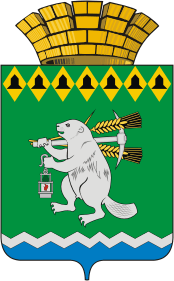 Дума Артемовского городского округаVI созыв___заседание       РЕШЕНИЕот  ______________ 2020 года				      № О внесении изменений в Положение  о порядке проведения конкурса по отбору кандидатур на должность главы Артемовского городского округа В соответствии со статьей  12-1 Закона Свердловской области от 20 февраля 2009 года № 2-ОЗ «О противодействии коррупции», статьей 6 Закона Свердловской области от 10 октября 2014 № 58-ОЗ «Об избрании органов местного самоуправления муниципальных образований, расположенных на территории Свердловской области»,  руководствуясь статьей 23 Устава Артемовского городского округа, Дума Артемовского городского округа РЕШИЛА:1. Внести изменения в Положение  о порядке проведения конкурса по отбору кандидатур на должность главы Артемовского городского округа, принятое решением Думы Артемовского городского округа от 13.10.2016 № 12 (далее – Положение):1) пункт 2 Положения изложить в следующей редакции:         «2. Целью проведения конкурса является отбор на альтернативной основе кандидатов на должность главы Артемовского городского округа (далее – кандидаты) из числа граждан, представивших документы для участия в конкурсе, на основании их соответствия требованиям, установленным настоящим Положением, профессиональной подготовки, стажа и опыта работы, знаний, умений, навыков, выявленных в результате проведения конкурса.»;         2) пункт 3  Положения исключить;	3)  подпункт  3 пункта 11 Положения изложить в следующей редакции:          «3)  ведет протоколы заседаний конкурсной комиссии;»;         4) во  второй части пункта 22 слова «в течение 30 календарных дней» заменить на слова «не позднее двух недель»;         5) пункт 27 Положения изложить в следующей редакции: «27. Право на участие в конкурсе имеют граждане Российской Федерации, достигшие возраста 21 год и не имеющие в соответствии с Федеральным законом от 12 июня 2002 года № 67-ФЗ «Об основных гарантиях избирательных прав и права на участие в референдуме граждан Российской Федерации» ограничений пассивного избирательного права для избрания выборным должностным лицом местного самоуправления на день проведения конкурса.»;  6) дополнить Положение пунктом 27.1 следующего содержания:   «27.1. К кандидатам предъявляются требования к уровню профессионального образования и профессиональным знаниям и навыкам, которые являются предпочтительными для осуществления главой Артемовского городского округа отдельных государственных полномочий, переданных органам местного самоуправления Артемовского городского округа:1)   наличие высшего образования;        2) наличие профессиональных знаний и навыков в сфере государственного, муниципального управления, государственного, муниципального контроля (аудита), экономики, финансов или юриспруденции, в том числе профессиональных навыков руководящей работы и стажа такой работы не менее трех лет.»;          7) подпункты 4 - 6 пункта 28 Положения исключить;           8) подпункт 7 пункта 28 Положения изложить в следующей редакции:	«7) справку о наличии (отсутствии) судимости и (или) факта уголовного преследования либо о прекращении уголовного преследования по форме, установленной Приказом  МВД России от 27.09.2019 №  660«Об утверждении Административного регламента Министерства внутренних дел Российской Федерации по предоставлению государственной услуги по выдаче справок о наличии (отсутствии) судимости и (или) факта уголовного преследования либо о прекращении уголовного преследования;»;	9) подпункт 11 пункта 28 изложить в следующей редакции:«11) согласие на обработку персональных данных, представленное всеми лицами (их законными представителями - в отношении несовершеннолетних детей), чьи персональные данные содержатся в документах, представляемых для участия в конкурсе (Приложение 2 к настоящему Положению).»	10) пункт 28 Положения дополнить частями следующего содержания:	«В случае отсутствия возможности представления в срок, установленный для приема документов для участия в конкурсе, справки, предусмотренной подпунктом 7 пункта 28 настоящего Положения, допускается представление расписки о приеме заявления (уведомления о приеме заявления - в случае подачи заявления в электронной форме) о выдаче указанной справки. При этом справка о наличии (отсутствии) судимости и (или) факта уголовного преследования либо о прекращении уголовного преследования должна быть представлена гражданином, изъявившим желание участвовать в конкурсе, не позднее дня, предшествующего дню проведения первого заседания конкурсной комиссии, определенному решением Думы Артемовского городского округа о проведении конкурса.  Гражданин, претендующий на замещение должности главы Артемовского городского округа, в соответствии со статьей 12-1 Закона Свердловской области   от 20 февраля 2009 года № 2-ОЗ «О противодействии коррупции», представляет Губернатору Свердловской области: 1) сведения о своих доходах, об имуществе и обязательствах имущественного характера, а также сведения о доходах, об имуществе и обязательствах имущественного характера своих супруги (супруга) и несовершеннолетних детей;2) сведения о своих расходах, а также о расходах своих супруги (супруга) и несовершеннолетних детей по каждой сделке по приобретению земельного участка, другого объекта недвижимости, транспортного средства, ценных бумаг, акций (долей участия, паев в уставных (складочных) капиталах организаций), совершенной им, его супругой (супругом) и (или) несовершеннолетними детьми в течение календарного года, предшествующего году представления сведений (далее - отчетный период), если общая сумма таких сделок превышает общий доход лица, указанного в абзаце первом настоящего пункта, и его супруги (супруга) за три последних года, предшествующих отчетному периоду, и об источниках получения средств, за счет которых совершены эти сделки.»;11) в пункте 32  Положения слова «и (или) неполное» исключить;12) подпункта 2 пункт  48  Положения  дополнить  второй абзацами следующего содержания:«признания только одного кандидата соответствующим требованиям, предусмотренным настоящим Положением;несоблюдения условия, предусмотренного пунктом 37 настоящего Положения;»;13) часть вторую  пункта 49 Положения  изложить в следующей редакции:«Решение конкурсной комиссии  по результатам конкурса  подписывается председателем конкурсной комиссии.»;       14) Пункт 53 Положения изложить в следующей редакции:       «53. В случае признания конкурса несостоявшимся Дума Артемовского городского округа принимает решение о проведении повторного конкурса в соответствии с настоящим Положением.         В случае непринятия Думой Артемовского городского округа  решения об избрании главы Артемовского городского округа из числа кандидатов, представленных конкурсной комиссией, Дума Артемовского городского округа   принимает решение о проведении повторного конкурса в соответствии с настоящим Положением.         В случае проведения повторного конкурса персональный состав сформированной конкурсной комиссии сохраняется.».         2. Приложение 1 к Положению изложить в новой редакции (Приложение 1).3. Приложение 2 к Положению изложить в новой  редакции  (Приложение 2).	4. Приложение 4 к Положению изложить в новой редакции (Приложение 3).           5. Настоящее решение вступает в силу после его официального опубликования в газете «Артемовский рабочий».	6. Настоящее решение опубликовать в газете «Артемовский рабочий».	7. Контроль за исполнения настоящего решения возложить на постоянную комиссию по вопросам местного самоуправления, нормотворчеству и регламенту (Угланов М.А.).Председатель Думы Артемовского городского округа                                К.М.ТрофимовГлава Артемовского городского округа                             А.В.Самочернов